.Сценарий урока русского языка в 9 классе «Повторение и обобщение изученного по теме«Сложное предложение»Жукова Алла Анатольевна,  учительрусского языка и литературы   Цель: контроль усвоения темы,  умения определять вид сложного предложения, сформированности навыка постановки знаков препинания, подготовка дидактического материала (тест) для взаимоконтроля. Планируемые результаты:предметные: обобщить и систематизировать знания по теме «Сложное предложение», владеть навыком постановки знаков препинания в сложном предложении и составления схем СП;личностные: понимают важность знаний по теме, овладевают культурой учебной деятельности;регулятивные: работа по заданию, решение проблем творческого и поискового характера;познавательные: самостоятельно отбирают  необходимый дидактический материал для решения предметных учебных задач;коммуникативные: организуют учебное взаимодействие в группе, умение строить речевое высказывание.Оборудование, наглядность: схемы-модели «Виды СП», раздаточный материал.Ход урока1.Актуализация знаний.Класс разделен на группы. Каждая  получает задание: обобщить изученный материал по теме «Сложное предложение» (виды СП и их роль в речи), используя   (1,3 и 5 группы) приём «Составляем кластер» ( графическое расположение материала от основного понятия к частным его конкретизациям) и  (2 и 4 группы) приём «Фишбоун»(структуризацияосновных и частных понятий). (см. Приложение)2.Проверка теоретических знаний.Лингвистический рассказ о видах сложных предложений по составленным материалам.3.Практическое задание.Работа по карточкам с последующей самопроверкой.Задание: указать количество грамматических основ, расставить знаки препинания, составить схемы предложений, определить вид сложного предложения.Карточка № 1.1.Но сколько Иван Макарович о природе ни соображал никогда не думал он что способен с ней наезжий на отдых человек сделать.2.На третий день нашей совместной жизни я понял что мне не удастся приручить Томку он слишком сильно любил своего старого хозяина.Карточка № 2.1.Когда я пришёл на заставу собака была уже в возрасте но ко мне быстро привыкла.2.Где-то в глубине души он понимал что сейчас лёд может треснуть и он окажется в воде вместе с посиневшим пацаном.Карточка № 3.1.Это угощение решило мою жизнь в хорошую сторону я начал вставать до солнца чтобы напиться с мамой вкусного чаю.2.Нянечка у нас была добрая и она рассмеялась когда я рассказал ей про врачиху.4.Домашнее задание.Упр. 267 (выписать СП, найти ГО, составить схемы предложений); составить аналогичные карточки для взаимоконтроля.5.Приложение. «Фишбоун»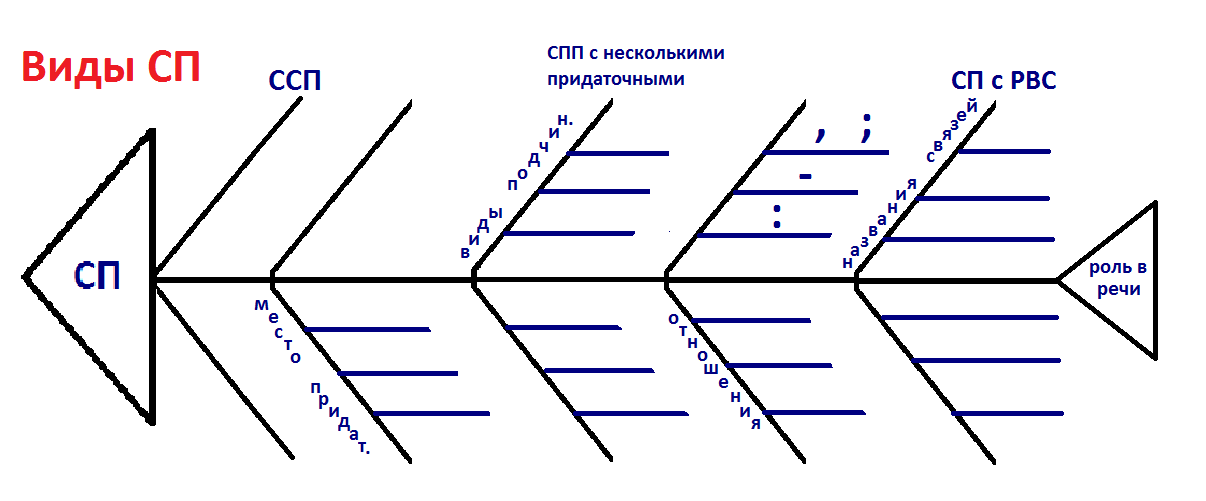 Схемы «Кластер»отношения	, ;	:	-	Неоднород.	Сочин.-бессоюз.